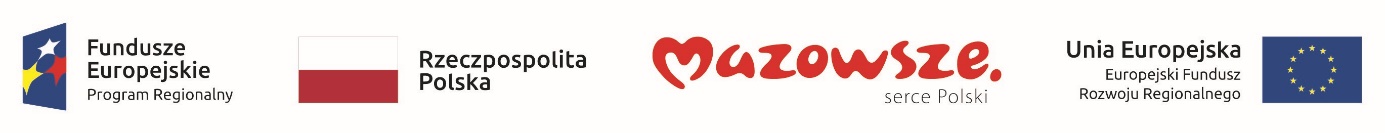 Brochów, dnia 10.08.2022r.GMINA BROCHÓW05-088 BrochówZP.271.4.2022Wszyscy wykonawcy zainteresowani przetargiemDotyczy:	przetargu pn. „Ochrona powietrza poprzez wymianę kotłów CO, budowę instalacji OZE i termomodernizację budynku Szkoły Podstawowej im. Fryderyka Chopina 		w Brochowie”Gmina Brochów w związku z zapytaniem oferenta o treści: W SWZ, Rozdział XII „Wadium”, istnieje żądanie od Wykonawcy wniesienia wadium w wysokości:Cz. I - 10.000,00 złCz. II – 10.000,00 złNatomiast w druku ofertowym wpisana wysokość wadium to:Cz. I – 20.000,00 złCz. II – 6.000,00 złUdziela następującej odpowiedzi: Wadium należy wpłacić w wysokości 10.000,00zł dla części  I    i    10.000,00 zł dla części  II  zgodnie z zapisem w SWZ i ogłoszeniu o zamówieniu.Zamawiający załączył poprawiony formularz ofertowy.                                                                                                                                   WÓJT                                                                                                                           Piotr Szymański